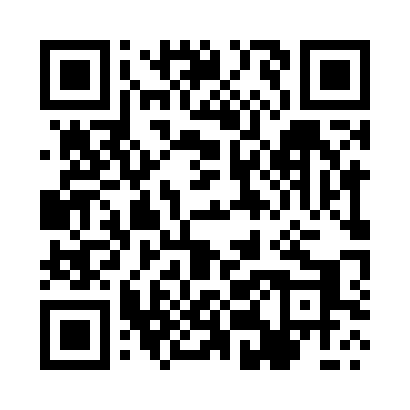 Prayer times for Windentowka, PolandWed 1 May 2024 - Fri 31 May 2024High Latitude Method: Angle Based RulePrayer Calculation Method: Muslim World LeagueAsar Calculation Method: HanafiPrayer times provided by https://www.salahtimes.comDateDayFajrSunriseDhuhrAsrMaghribIsha1Wed2:585:1612:375:427:5810:072Thu2:555:1512:375:438:0010:103Fri2:525:1312:375:448:0110:134Sat2:495:1112:375:458:0310:155Sun2:465:1012:375:468:0410:186Mon2:435:0812:375:478:0610:217Tue2:395:0612:365:488:0710:238Wed2:365:0512:365:498:0910:269Thu2:335:0312:365:498:1010:2910Fri2:305:0212:365:508:1210:3211Sat2:275:0012:365:518:1310:3512Sun2:234:5912:365:528:1510:3813Mon2:214:5712:365:538:1610:4114Tue2:204:5612:365:548:1710:4415Wed2:204:5412:365:558:1910:4516Thu2:194:5312:365:558:2010:4617Fri2:194:5212:365:568:2210:4618Sat2:184:5112:365:578:2310:4719Sun2:184:4912:365:588:2410:4720Mon2:174:4812:375:598:2610:4821Tue2:174:4712:375:598:2710:4922Wed2:164:4612:376:008:2810:4923Thu2:164:4512:376:018:2910:5024Fri2:164:4412:376:028:3110:5025Sat2:154:4312:376:028:3210:5126Sun2:154:4212:376:038:3310:5127Mon2:154:4112:376:048:3410:5228Tue2:144:4012:376:048:3510:5329Wed2:144:3912:376:058:3610:5330Thu2:144:3812:386:068:3710:5431Fri2:144:3712:386:068:3810:54